PENGARUH KOMPETENSI, KOMPENSASI DAN KEPUASAN KERJA  TERHADAP KINERJA KARYAWAN DI PT. TASPEN (Persero) KANTOR CABANG UTAMA BANDUNG USULAN PENELITIANUntuk memenuhi persyaratan Penyusunan skripsi Guna memperoleh gelar Sarjana EkonomiOlehWina Widiastuti134010107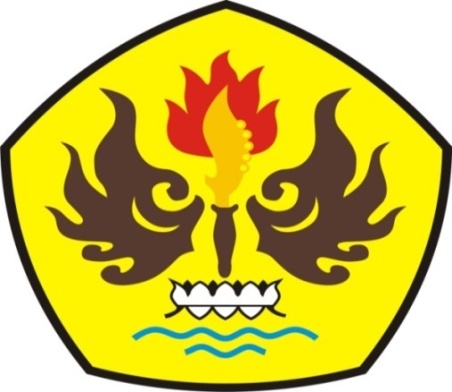 PROGRAM STUDI MANAJEMENFAKULTAS EKONOMI DAN BISNISUNIVERSITAS PASUNDANBANDUNG2017